Presseinformation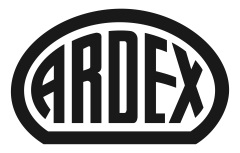 ARDEX-Techniktag Ruhr 2018Techniktag für Fliese und Baustoffe: Ardex setzt theoretische Inhalte praktisch umWitten, 26. Januar 2018. Gelungenes Zusammenspiel zwischen Theorie und Praxis: Beim 2. ARDEX-Techniktag für Fliese und Baustoffe in der VIP-Lounge des Vonovia Ruhrstadions wurde die neue Abdichtungsnorm für Innenräume gleich praktisch angewendet: Zwischen den einzelnen Vorträgen und Seminaren renovierten die Profis ein ganzes Bad nach der neuen Vorgabe. Über 250 interessierte Fliesenleger, Bauunternehmer und Architekten informierten sich über Neuigkeiten aus dem Wellnessbau – dort, wo sonst der VfL Bochum seine Heimspiele austrägt. Gemeinsam mit sechs renommierten Industriepartnern Collomix, Gutjahr, Ragno, Marcrist, Rubi und Wedi gestaltete Ardex einen Techniktag mit interessanten Vorträgen rund um den Bau von Wellnessbereichen und gab dazu praktische Verarbeitungstipps. Der Vortrag von Prof. Dr. Uwe Meiendresch zum Thema „Fliesen vor Gericht – was ändert das neue Bauvertragsrecht“ rundete den Tagesablauf ab. „Die neue Abdichtungsnorm macht strengere Vorgaben für Abdichtungen bei Bädern, Schwimmbecken oder auf Balkonen. Vor allem in Bädern gibt es zahlreiche kritische Bereiche, die sicher abgedichtet werden müssen, da es sonst auch mittelfristig zu Schäden kommen kann. So ist der Auftrag zweifarbiger Dispersionsabdichtungen und der Einbau eines Schnittschutzes nach DIN vorgeschrieben“, erzählt Ardex-Gebietsleiter Klaus Schirm. „Deshalb haben wir das theoretische Wissen gleich angewendet und im Laufe des Tages ein ganzes Badezimmer nach der neuen Abdichtungsnorm renoviert.“***Teilen macht Freu(n)de! Halten Sie Ihre Community auf dem Laufenden und teilen Sie diese Pressemitteilung. So könnte Ihr Facebook-Post aussehen:Gelungenes Zusammenspiel zwischen Theorie und Praxis: Beim 2. ARDEX-Techniktag für Fliese und Baustoffe wurde die neue Abdichtungsnorm für Innenräume gleich praktisch angewendet: Zwischen den einzelnen Vorträgen und Seminaren renovierten die Profis ein ganzes Bad nach der neuen Vorgabe. Erfahren Sie mehr: www.ardex.de/presse/techniktag2018***Über ArdexDie Ardex GmbH ist einer der Weltmarktführer bei hochwertigen bauchemischen Spezialbaustoffen. Als Gesellschaft in Familienbesitz verfolgt das Unternehmen seit mehr als 65 Jahren einen nachhaltigen Wachstumskurs. Die Ardex-Gruppe beschäftigt heute über 2.700 Mitarbeiter und ist in mehr als 50 Ländern auf allen Kontinenten präsent, im Kernmarkt Europa nahezu flächendeckend. Mit mehr als zehn großen Marken erwirtschaftet Ardex weltweit einen Gesamtumsatz von mehr als 720 Millionen Euro.Presseanfragen bitte an:Ardex GmbHc/o Arts & Others Communication GmbH, Anja Kassubek, Daimlerstraße 12, 61352 Bad HomburgTel. 06172 9022-131, ardex@arts-others.de